FitzgeraldCauses of the Civil War - Anti-Slavery Political Parties FormFree Soil PartyNew political party formed when Wilmot Proviso is blockedTwo current parties – Democrats and Whigs – were avoiding the issue of slaveryNew party formed by anti-slavery Democrats and Whigs togetherGoal - all territory gained from Mexican War be “free soil” no slaveryFormation of Republican Party  goal - to stop the spread of slavery into western territoriesnorthern Democrats and Free Soil Party members joinedquickly gains power - within months  - elected 105 of the 245 seats in the House of Representativeswon control of all but two northern state legislaturesRepublican Presidential Candidate of 1856 - John C. Fremonta Californian - chosen to represent the focus on the territories being freewon 11 of 16 northern statesLincoln-Douglas Debatesboth running for senator from IllinoisLincoln had been a representative in the House  a Republican - against popular sovereigntyStephen Douglas current senatormain Northern supporter of popular sovereigntyWhole nation followed these debatesThousands attend eachnewspapers report what each saidPositionsDouglas  defends popular sovereignty - each state should vote to do as it chooses.Lincoln   against popular sovereignty, saying a house divided against itself cannot long stand - Matthew 12:25this government cannot endure, permanently half slave and half freethe country will become all one thing or all the otherKNOWS NORTHERNERS WILL NOT WANT ALL SLAVEFree Soil PartyCurrent parties – Democrats and Whigs –avoiding issue of slaveryAnti-slavery from both form new partyGoal - territory gained from Mexican War - “free soil” Formation of Republican Party  Democratic Party SplitsNorthern Democrats + Free Soil Party = Republicans Goal - Keep slavery out of Western territoriesGains power fast - within months controls 105 of the 245 seats House All but two northern states legislaturesPresidential Election 1856 - John C. Fremont ranCalifornian - represents focus on free territorieswon 11 of 16 northern statesLincoln-Douglas DebatesIllinois senator raceLincoln  - Republican - against popular sovereigntya house divided against itself cannot long stand - Matthew 12:25this government cannot endure, permanently half slave and half freethe country will become all one thing or all the otherStephen Douglas (current senator) - Democrat defends popular sovereignty - each state should vote to do as it chooses current senatorWhole nation followed debates - 1000s attend, newspapers cover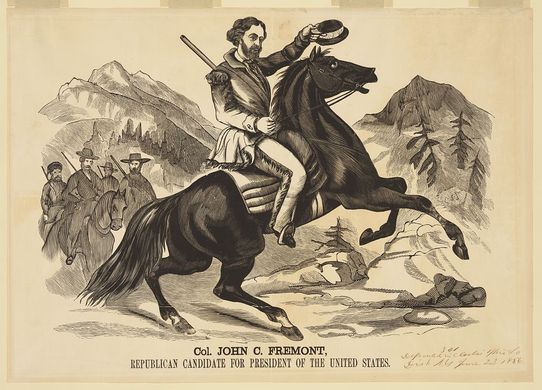 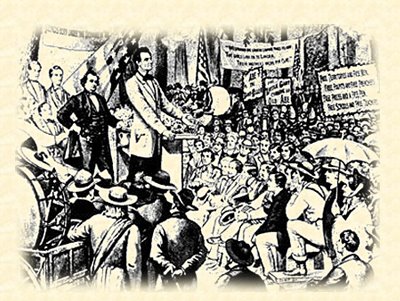 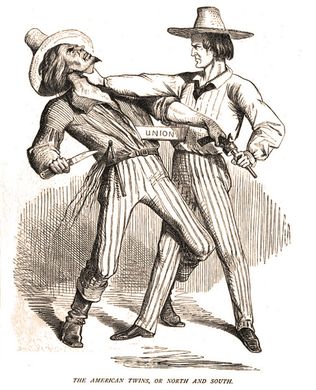 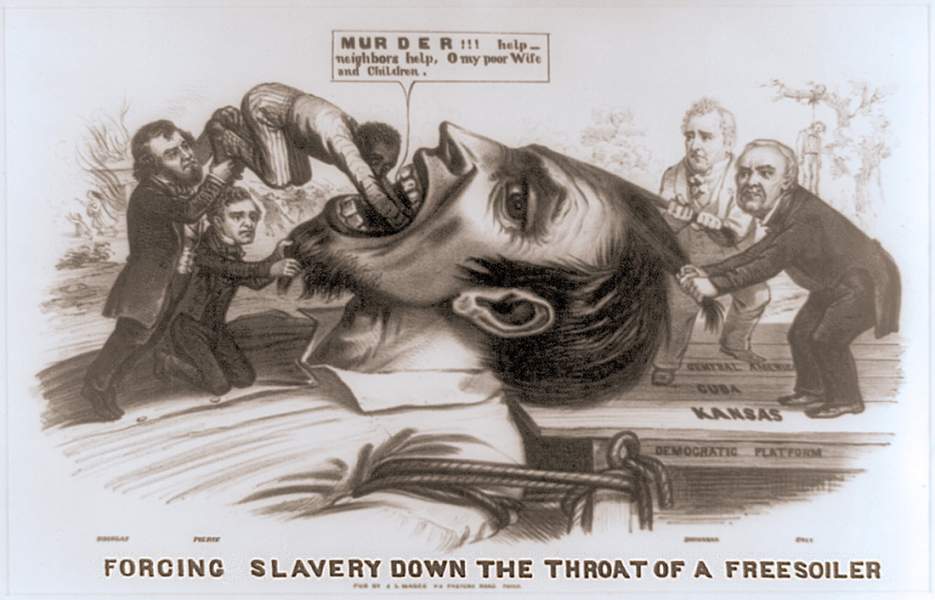 